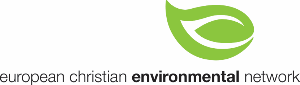 Application FormName of project or activity:Contact name and address details:Address:Church/Tradition:Responsible person(s):E-mail:Phone:Description of the project and its achievements: (please use for the text up to 1,000 words an additional sheet)Area of activityPlease tick all relevant boxes:Christian Environmental Education					Time for creation and initiatives in worship and spirituality 				Recycling											Eco-management										Waste, water and health issuesRenewable energyNature conservation and Biodiversity ProtectionTransition LifestylesSustainable transport and travelOther (please state)What impact has the project had?In what is your project innovative?Please attach to the application photographs documenting your project or activity.I certify that all of the information above and attached to this application is true and accurate. Date:							Signature: